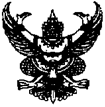 ประกาศองค์การบริหารส่วนตำบลบ้านโป่งเรื่อง แผนการจัดหาพัสดุประจำปีงบประมาณ 2567……………………………………………	ตามพระราชบัญญัติการจัดซื้อจัดจ้างและการบริหารพัสดุภาครัฐ   พ.ศ. 2560   กำหนดให้หน่วยงานของรัฐจัดทำแผนการจัดซื้อจัดจ้างประจำปีและประกาศเผยแพร่ในระบบเครือข่ายสารสนเทศของกรมบัญชีกลางและของหน่วยงานของรัฐตามที่กรมบัญชีกลางกำหนด และให้ปิดประกาศโดยเปิดเผย ณ สถานที่ปิดประกาศของหน่วยงานของรัฐ และตามระเบียบกระทรวงการคลัง ว่าด้วยการจัดซื้อจัดจ้างและบริหารพัสดุภาครัฐ พ.ศ. 2560 ข้อ 11 กำหนดไว้นั้น	องค์การบริหารส่วนตำบลบ้านโป่ง ได้จัดทำแผนจัดซื้อจัดจ้าง ประจำปีงบประมาณ            พ.ศ. 2567 เรียบร้อยแล้ว เพื่อให้การดำเนินการจัดซื้อจัดจ้างเป็นไปด้วยความโปร่งใส และตรวจสอบได้จึงเผยแพร่การจัดซื้อจัดจ้างประจำปีงบประมาณ พ.ศ.2567 รายละเอียดแนบท้านประกาศนี้	จึงประกาศให้ทราบโดยทั่วกัน			ประกาศ ณ วันที่ 1 เดือน ตุลาคม  พ.ศ. 2566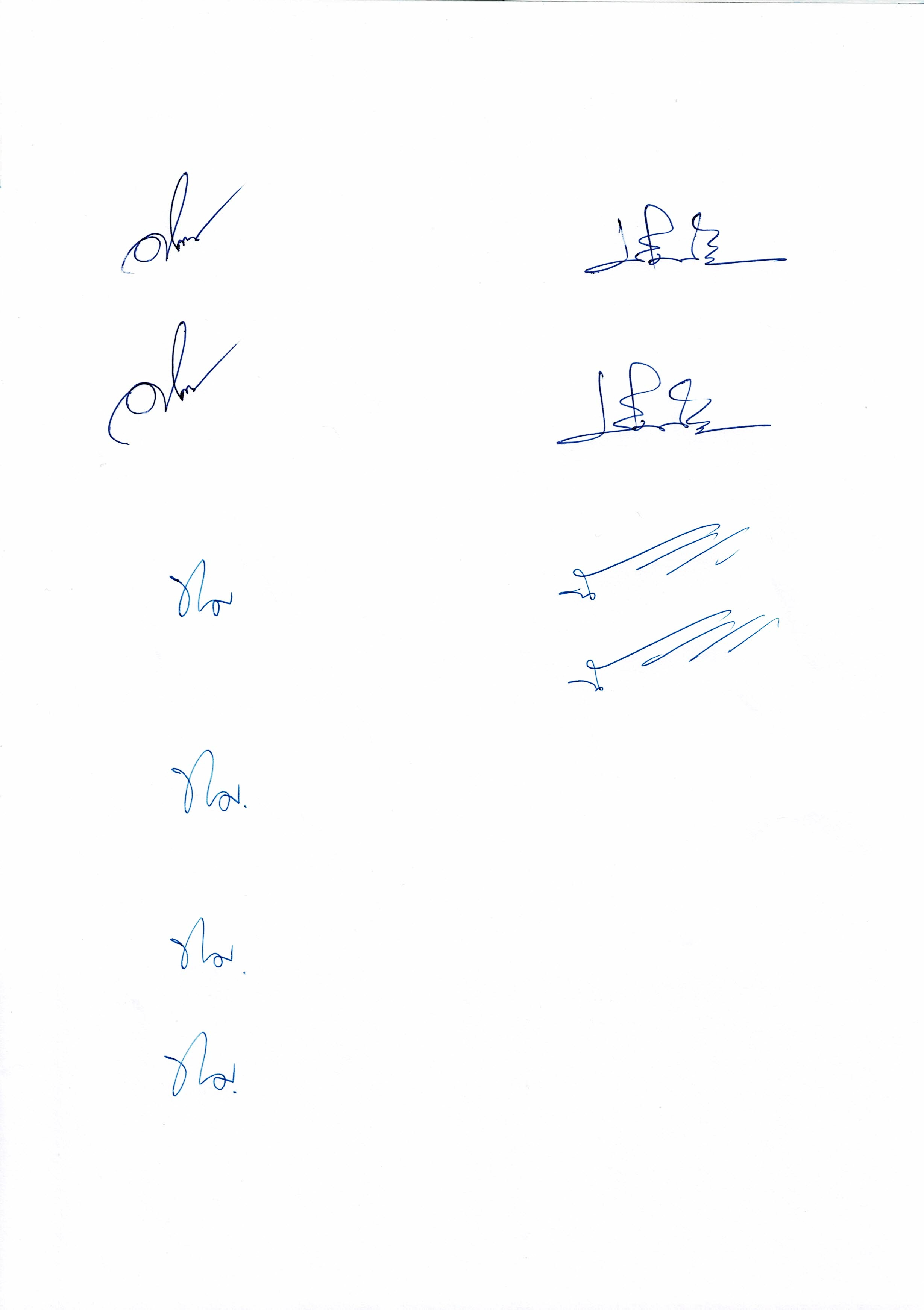 		(นายนิพัฒน์พล  แก้วปัญญา)		นายกองค์การบริหารส่วนตำบลบ้านโป่ง